MODELLO DI PROPOSTA DI PROGETTO DI CONSULENZA	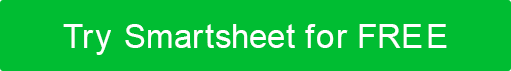 CONSULENZA PROGETTUALE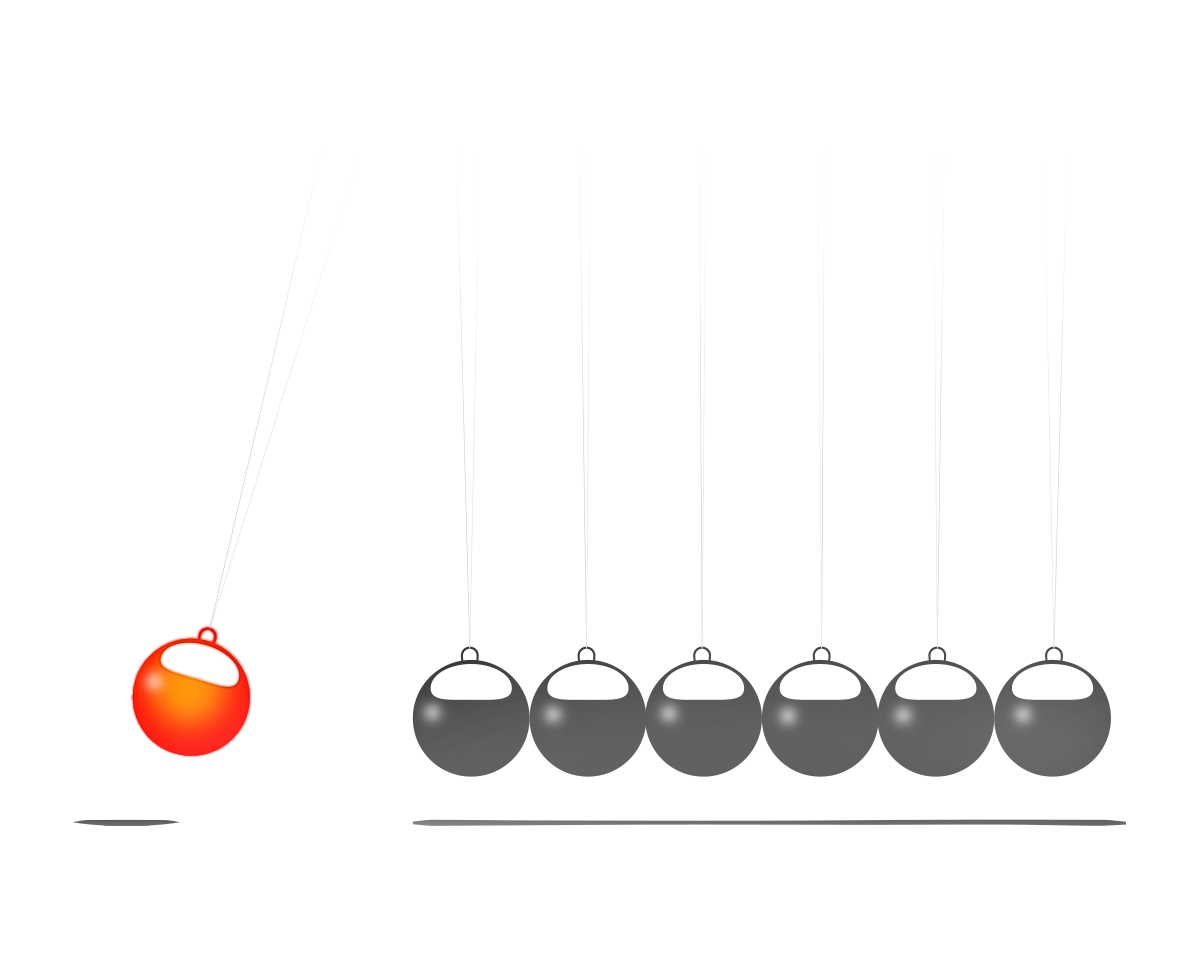 PREPARATO PERNome del clientePREPARATO DANome mittenteNOME DEL PROGETTOINVIATO ASOCIETÀNOME DEL CONTATTOINDIRIZZOTELEFONOINDIRIZZOE-MAILINDIRIZZOINVIATO DASOCIETÀNOME DEL CONTATTOINDIRIZZOTELEFONOINDIRIZZOE-MAILINDIRIZZOSITO WEBDATA DI INIZIO EST.PANORAMICA DEL PROGETTOSCOPO / OBIETTIVICRONOLOGIA / PIETRE MILIARICRONOLOGIA / PIETRE MILIARICRONOLOGIA / PIETRE MILIARICRONOLOGIA / PIETRE MILIARIPANORAMICAPIETRA MILIAREPIETRA MILIARECRONACASCADENZARESPONSABILITA'PROVVEDEREMO NOIFORNIRAIPERCHÉ SIAMO LA SOLUZIONE MIGLIORECHI SIAMOIL NOSTRO TEAMSTRUTTURA DEI COSTISTRUTTURA DEI COSTISTRUTTURA DEI COSTIPANORAMICAESIGENZE / INVESTIMENTOESIGENZE / INVESTIMENTOCOSTOSTIMA TOTALESTIMA TOTALETERMINI DI PAGAMENTOTERMINI DI PAGAMENTOTERMINI DI PAGAMENTOTERMINI & CONDIZIONITERMINI & CONDIZIONILA PROPOSTA PUÒ ESSERE RITIRATA SE NON ACCETTATA ENTRO LA DATA DIACCETTAZIONE DELLA PROPOSTAACCETTAZIONE DELLA PROPOSTAACCETTAZIONE DELLA PROPOSTAACCETTAZIONE DELLA PROPOSTAFIRMA CLIENT AUTORIZZATADATA DI ACCETTAZIONE
DISCONOSCIMENTOTutti gli articoli, i modelli o le informazioni fornite da Smartsheet sul sito Web sono solo di riferimento. Mentre ci sforziamo di mantenere le informazioni aggiornate e corrette, non rilasciamo dichiarazioni o garanzie di alcun tipo, esplicite o implicite, circa la completezza, l'accuratezza, l'affidabilità, l'idoneità o la disponibilità in relazione al sito Web o alle informazioni, agli articoli, ai modelli o alla grafica correlata contenuti nel sito Web. Qualsiasi affidamento che fai su tali informazioni è quindi strettamente a tuo rischio.